Senate Body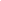 CALL MEETING TO ORDERThe meeting was called to order at 4:04 pm.PLEDGE OF ALLEGIANCEThe Senate may present the Pledge of Allegiance. Any present members may host and participate in the Pledge of Allegiance. If no members are willing to host the Pledge, this item on the agenda may be skipped. No present members may be called out or reprimanded for not participating in the Pledge of Allegiance.No pledge was held.ASCERTAINMENT OF QUORUM A majority quorum must be established to hold a bona fide meeting Members present: Vice President Amos, Senator Singh, Senator Amey, Senator Knox, and Senator Johnson.Members absent: Senator Ramierez and Senator Makrai5/7 members were present, quorum was established and a bonafide meeting was heldCORRECTIONS TO THE MINUTESThe Senate will discuss and correct minutes from previous meetings.The Senate will consider any corrections to the minutes from the meeting held on December 15, 2021. Senator Amey approved the minutes from the meeting held on December 15, 2021. Senator Singh seconded. Motion passes. PUBLIC COMMENTThis segment of the meeting is reserved for persons desiring to address the Senate on any matter of concern that is not stated on the agenda. A time limit of three (3) minutes per speaker and fifteen (15) minutes per topic shall be observed. The law does not permit any action to be taken, nor extended discussion of any items not on the agenda. The Senate may briefly respond to statements made or questions posed, however, for further information, please contact the BCSGA Vice President for the item of discussion to be placed on a future agenda. (Brown Act §54954.3)       Advisor Ayala showed appreciation to those who attended the SGA Retreat. Reminded officers to check their BC emails when arriving on campus for their green pass. Thanked all officers and OSL staff who helped out this week with welcome tents and events.         Director Maldonado reminded VP Amos to add the special committee resolution for the next Senate meeting to discuss and vote on it. FAST-TRACK LEGISLATIONA Senator may move legislation to be considered for fast-track at this meeting, moving legislation directly from first reading to second reading.  Action: Vote on S.B AB-361Senator Amey          ayeSenator Singh          ayeSenator Johnson      ayeSenator Knox          aye4 ayes, no nays, motion passes ANNOUNCEMENTSThe Chair shall recognize in turn BCSGA Officers requesting the floor for a period not to exceed one minute. Advisor Ayala announced new events coming up, check BCSGA social media for more updates. Reminded officers to attend the virtual escape room January 25th. Also reminded Senators participatory committees are active and to attend those meetings. New Senator will be getting appointed for the next Senate meeting. ADJOURNMENTa.        Suspending senate until January 26, 2022The meeting was adjourned at 4:29 pm. Wednesday, January 19, 20224 to 6 p.m.BCSGA Boardroom, Campus CenterMeeting Zoomlink: https://cccconfer.zoom.us/meeting/register/tJcudO6grDwjE9EV60Vgcn5Yy7j5huLsnEexMeeting Zoomlink: https://cccconfer.zoom.us/meeting/register/tJcudO6grDwjE9EV60Vgcn5Yy7j5huLsnEexMeeting Zoomlink: https://cccconfer.zoom.us/meeting/register/tJcudO6grDwjE9EV60Vgcn5Yy7j5huLsnEex